      COMUNE DI VOLTIDO    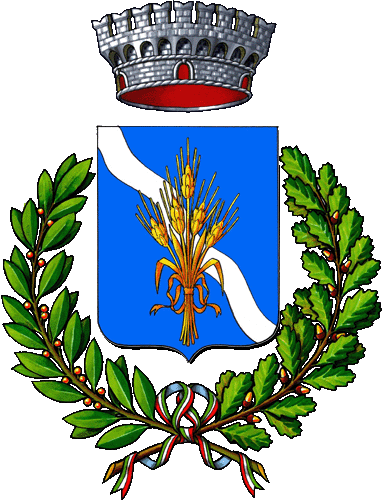 DATI DEL BAMBINODATI DEL GENITORESotto la proprio responsabilità il sottoscritto genitore dichiara che il bambino non presenta sintomatologia da infezione respiratoria o febbre e non è soggetto a misure di quarantena e si impegna tempestivamente a comunicare eventuali modifiche dello stato di salute.data___________________                                                      firma                                                                                       _________________Il sottoscritto genitore dell’alunno/a frequentante la scuola:         □ INFANZIA      □ PRIMARIA □ SECONDARIA   richiede per il proprio figlio/a nell’ A.S. 2020/2021 la DIETA SPECIALE per:              □ intolleranza alimentare (allegare certificato medico);             □ allergia alimentare (allegare certificato medico);             □ malattia metabolica (allegare certificato medico);             □ altra patologia (allegare certificato medico);il presente MODULO D’ISCRIZIONE deve essere consegnato presso gli uffici del Comune di VOLTIDO oppure inviato al seguente indirizzo mail: anagrafe@comune.voltido.cr.it  entro  sabato 10 settembre 2022MODULO D’ISCRIZIONE anno scolastico 2022/2023MENSA SCOLASTICA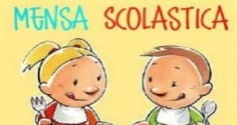 NOME E COGNOMEDATA DI NASCITARESIDENZASCUOLA FREQUENTATA      INFANZIA               PRIMARIA                SECONDARIACLASSE / SEZIONENOME E COGNOMERECAPITO TELEFONICOE-MAIL